                 ҠАРАР                                                      ПОСТАНОВЛЕНИЕ        «01» ноябрь  2016 й.                 №67                  «01» ноября 2016г.Об утверждении Положения об учебно-консультативных пунктахпо гражданской обороне и чрезвычайным ситуациям натерритории сельского поселения Удельно-Дуванейский сельсовет муниципального района Благовещенский районРеспублики Башкортостан В соответствии с пунктом 2 статьи 8 Федерального закона от 12.02.1998 №28-ФЗ "О гражданской обороне", Федеральным законом от 21.12.1994 №68-Фз "О защите населения и территорий от чрезвычайных ситуаций природного и техногенного характера", Постановлением Правительства Российской Федерации от 02.11.2000 №841 "Об утверждении положения об организации обучения населения в области гражданской обороны", Постановлением Правительства Российской Федерации от 04.09.2003 №547 "О подготовке населения в области защиты от чрезвычайных ситуаций природного и техногенного характера" администрация  сельского поселения Удельно-Дуванейский сельсовет муниципального района  Благовещенский  район Республики Башкортостан ПОСТАНОВЛЯЕТ:          1 Утвердить:          1.1. Положение об учебно-консультативных пунктах по гражданской обороне и чрезвычайным ситуациям (далее - УКП по ГОЧС)  (приложение №1);1.2. Функциональные обязанности сотрудников УКП по ГОЧС (приложение № 2).2. Расходы на создание УКП по ГОЧС предусмотреть из средств местного бюджета. 3. Постановление администрации сельского поселения Удельно-Дуванейский сельсовет муниципального района Благовещенский район Республики Башкортостан от 31 декабря 2013 года  №47 «О создании учебно-консультационного пункта по гражданской обороне и чрезвычайным ситуациям на территории сельского поселения Удельно-Дуванейский сельсовет муниципального района Благовещенский район Республики Башкортостан» считать утратившим силу.         4.Контроль за выполнением настоящего постановления оставляю за собой.Глава сельского поселения                                                        Н.С. Жилина Приложение № 1к постановлению администрациисельского поселенияУдельно-Дуванейский сельсоветмуниципального районаБлаговещенский районРеспублики Башкортостанот «01» ноября  . № 67Положениеоб учебно-консультационном пункте по гражданской обороне и чрезвычайным ситуациямI Общие положения1. Положение предназначено для руководителей органов местного самоуправления уполномоченных на решение задач в области защиты населения и территорий от чрезвычайных ситуаций и (или) гражданской обороны при которых создаются учебно-консультационные пункты по гражданской обороне и чрезвычайным ситуациям (далее - УКП по ГОЧС) и персонала УКП по ГОЧС. Оно определяет ответственность должностных лиц за подготовку населения не занятого в сфере производства и обслуживания (далее – неработающее население), организацию работы УКП по ГОЧС и дает рекомендации по его оборудованию и оснащению.2. УКП по ГОЧС предназначены для обучения неработающего населения в области гражданской обороны, защиты от чрезвычайных ситуаций, обеспечения пожарной безопасности и безопасности людей на водных объектах (далее - безопасность жизнедеятельности).3. УКП по ГОЧС создаются органами сельского поселения  в соответствии с требованиями подпункта «в» пункта 5 постановления Правительства Российской Федерации от 2 ноября 2000 года № 841 «Об организации обучения населения в области гражданской обороны».4. Главная цель создания УКП по ГОЧС – обеспечение необходимых условий для подготовки неработающего населения в области безопасности жизнедеятельности по месту жительства.II. Основные задачи учебно-консультационного пункта по гражданской обороне и чрезвычайным ситуациям5. Основными задачами УКП по ГОЧС в организации подготовки неработающего населения в области безопасности жизнедеятельности являются:обучение неработающего населения в области безопасности жизнедеятельности в соответствие с Программой обучения населения, не занятого в сфере производства и обслуживания в области гражданской обороны, защиты от чрезвычайных ситуаций, обеспечения пожарной безопасности и безопасности людей на водных объектах;выработка у людей морально-психологической устойчивости при возникновении чрезвычайных ситуаций природного или техногенного характера, а также при ликвидации их последствий;выработка у населения практических навыков по действиям в чрезвычайных ситуациях природного, техногенного или военного характера;пропаганды важности и необходимости проведения всех мероприятий в области безопасности жизнедеятельности в современных условиях.III. Организация создания учебно-консультационного пункта по гражданской обороне и чрезвычайным ситуациям6. Создает  УКП по ГОЧС, оснащает и организует его деятельность администрация сельского поселения Удельно-Дуванейский сельсовет. Методическое руководство деятельностью УКП по ГОЧС осуществляет сектор по мобилизационной подготовке и гражданской защите Администрации Муниципального района Благовещенский район Республики Башкортостан.Количество УКП по ГОЧС и места их размещения определяются нормативно-правовым актом администрации  сельского поселения  Удельно-Дуванейский сельсовет. УКП по ГОЧС должен обслуживать территорию, где проживает не более 500 человек неработающего населения.Размещаются УКП по ГОЧС, как правило, в отдельных помещениях для удобства проведения занятий.  Жители должны знать, где расположен  УКП по ГОЧС.7. Организационная структура УКП по ГОЧС  зависит от финансовых возможностей, величины обслуживаемого поселения и количества проживающего в нем неработающего населения. В состав УКП по ГОЧС входят: руководитель УКП по ГОЧС, 1 консультант УКП по ГОЧС. Руководитель и консультанты УКП по ГОЧС, как правило, назначаются из состава работников администрации сельского поселения Удельно-Дуванейский сельсовет, имеющих среднетехническое или высшее образование. Штатная структура УКП по ГОЧС может создаваться и на постоянной основе в зависимости от финансовых возможностей администрации сельского поселения. Все работники УКП по ГОЧС обязаны проходить подготовку (переподготовку) в ГБОУ «Учебно-методический центр по гражданской обороне и чрезвычайным ситуациям Республики Башкортостан» (далее – УМЦ по ГОЧС РБ).Финансовые и материальные расходы, связанные с деятельностью УКП по ГОЧС осуществляются из бюджета сельского поселения Удельно-Дуванейский сельсовет. IV. Организация работы учебно-консультационного пункта по гражданской обороне и чрезвычайным ситуациям8. Общее руководство организацией подготовки и обучения неработающего населения осуществляет глава сельского поселения.  Он издает нормативно – правовой акт о создании УКП по ГОЧС, в котором определяет:организации, на базе которых создаются УКП по ГОЧС;порядок финансирования и материально-технического обеспечения;ответственных лиц за организацию создания и работу УКП по ГОЧС и другие организационные вопросы.9. Непосредственными организаторами деятельности УКП по ГОЧС, обучения неработающего населения является руководитель организации, на базе которых созданы УКП по ГОЧС, за исключением руководителя общеобразовательного учреждения, где УКП по ГОЧС создан на базе класса (кабинета) ОБЖ. Он издает приказ, в котором определяет:должностных лиц УКП по ГОЧС и лиц, привлекаемых для проведения занятий, консультаций и других мероприятий по обучению неработающего населения;место расположения УКП по ГОЧС и другие помещения, используемые для проведения занятий, консультаций с неработающим населением;распорядок работы УКП по ГОЧС;организацию проведения занятий, консультаций, тренировок и т.д.;график дежурства консультантов на УКП по ГОЧС;порядок обеспечения учебно-методической литературой, учебными пособиями и техническими средствами обучения;закрепление жителей домов (улиц) за УКП по ГОЧС и распределение их по учебным группам;план работы УКП по ГОЧС на год;другие организационные вопросы.10. Обучение неработающего населения в области безопасности жизнедеятельности осуществляется путем:проведения занятий по рабочей программе обучения населения, не занятого в сфере производства и обслуживания, в области гражданской обороны, защиты от чрезвычайных ситуаций, обеспечения пожарной безопасности и безопасности людей на водных объектах;проведения пропагандистских и агитационных мероприятий (бесед, лекций, вечеров вопросов и ответов, консультаций, показов учебных кино- и видеофильмов и др.), проводимых по плану работу УКП по ГОЧС на год;распространения памяток, листовок, буклетов, пособий по тематике безопасности жизнедеятельности;самостоятельного изучения населением учебного материала (памяток, листовок, буклетов, пособий), прослушивания радиопередач и просмотра телевизионных передач и телефильмов по тематике безопасности жизнедеятельности;участия в учениях и тренировках по гражданской обороне и защите от чрезвычайных ситуаций природного и техногенного характера.Обучение неработающего населения осуществляется, по возможности, круглогодично. Наиболее целесообразный срок проведения занятий в группах – с 1 ноября по 31 мая.Для проведения занятий обучаемые объединяются в учебные группы, которые создаются из жителей одного дома (нескольких малых домов или подъездов). Оптимальным вариантом является группа в 10-15 человек. В каждой группе назначается старший, как правило, из числа офицеров, прапорщиков запаса, активистов и ветеранов гражданской обороны. По возможности за учебными группами закрепляются постоянные места проведения занятий.Большую часть учебного времени следует отводить практическим занятиям и тренировкам, в ходе которых отрабатывать действия по сигналам оповещения, правила пользования средствами индивидуальной и коллективной защиты, оказания само- и взаимопомощи, эвакомероприятия.Продолжительность занятий одной группы, как правило, 1-2 часа в день.В конце учебного года проводится итоговое занятие методом беседы в сочетании с выполнением практических нормативов по выполнению приемов оказания первой медицинской помощи и пользования средствами индивидуальной и коллективной защиты.Неработающее население, прошедшее обучение по полной программе, в следующем году вместо текущей подготовки (частично или полностью) может привлекаться на учения, проводимые  по месту жительства.11. Для проведения занятий и консультаций, помимо сотрудников УКП по ГОЧС, могут привлекаться консультанты из числа активистов гражданской обороны, прошедших подготовку в учебных заведения дополнительного профессионального образования МЧС России. По медицинским темам и по вопросам психологической подготовки занятия должны проводить медицинские работники. Для отработки наиболее сложных тем, проведения практических занятий, тренировок привлекаются работники органов управления по делам ГОЧС муниципального образования, преподаватели (мастера производственного обучения) УМЦ по ГОЧС РБ и его филиалов.12. Контроль за работой УКП по ГОЧС осуществляют должностные лица администрации сельского поселения  и работники органов управления по делам ГОЧС всех уровней.V. Учебно-материальная база учебно-консультационного пункта по гражданской обороне и чрезвычайным ситуациям13. УКП по ГОЧС оборудуется в специально отведенном помещении, где есть возможность создать необходимые условия для организации учебного процесса. Должно быть не менее двух комнат: комната (класс) для проведения занятий и консультаций, вместимостью не менее 15-20 человек и комната для хранения имущества. Класс обеспечивается необходимым количеством мебели. На видном месте располагается распорядок работы УКП по ГОЧС, график дежурства на УКП по ГОЧС, расписание занятий и консультаций.14. Учебно-материальная база по гражданской обороне и чрезвычайным ситуациям (далее - УМБ по ГОЧС) УКП по ГОЧС включает технические средства обучения, стенды, наглядные учебные пособия, медицинское имущество, средства индивидуальной защиты органов дыхания и кожи, приборы радиационной и химической разведки и дозиметрического контроля, учебно-методическую литературу и дидактический материал.Технические средства обучения: телевизор; видеомагнитофон (DVD проигрыватель); средства статической проекции; приемник радиовещания.Класс оборудуется следующими стендами:классификация чрезвычайных ситуаций;права и обязанности граждан по ГО и защите от ЧС;сигналы оповещения и действия по ним;средства индивидуальной и коллективной защиты;порядок и правила проведения эвакуации;правила оказания само- и взаимопомощи при травмах, кровотечениях, ожогах и т.д.;действия населения по предупреждению террористических актов;обеспечения пожарной безопасности;обеспечение безопасности людей на водных объектах.Учебное имущество:противогазы гражданские для взрослых и детей – 10-15 шт.;респираторы разные – 10-15 шт.;средства защиты кожи – 2-3 комплекта;дозиметры бытовые – 2-3 шт.;аптечка индивидуальная АИ-2 – 10 шт.;огнетушители разные – 3-5 шт.;ватно-марлевые повязки (ВМП) – 5-10 шт.;противопыльные тканевые маски (ПТМ-1) – 5-10 шт.;индивидуальный противохимический пакет (ИПП) – 2-3 шт.;пакет перевязочный индивидуальный (ППИ)- 2-3 шт.;бинты, вата и другие материалы для изготовления простейших средств индивидуальной защиты;аптечка первой медицинской помощи.15. Применительно к тематике обучения для повышения наглядности и обеспечения самостоятельной работы обучаемых на УКП по ГОЧС необходимо иметь комплекты плакатов, схем, видеофильмов, диапозитивов, законодательные и нормативные акты (выписки), подшивки журналов «Гражданская защита», «Военные знания», памятки, рекомендации, учебно-методические пособия.16. Оснащение УКП по ГОЧС, содержание стендов должны быть просты в оформлении, доступны в понимании, убеждать людей в реальности защиты от поражений при возникновении чрезвычайных ситуаций, воспитывать высокие морально-психологические качества. Каждый посетивший УКП по ГОЧС должен получить исчерпывающую информацию о возможных чрезвычайных ситуациях в районе его проживания, местах укрытия и маршрутах следования к ним, адреса пунктов выдачи средств индивидуальной защиты органов дыхания, порядок эвакуации. VI. Документация учебно-консультационного пункта по гражданской обороне и чрезвычайным ситуациям1. Нормативно-правовой акт главы сельского поселения Удельно-Дуванейский сельсовет о создании  УКП по ГОЧС.2. Приказ руководителя гражданской обороны организации (учреждения), при котором создан УКП по ГОЧС об организации его работы.3. Рабочая программа обучения населения, не занятого в сфере производства и обслуживания в области гражданской обороны, защиты от чрезвычайных ситуаций, обеспечения пожарной безопасности и безопасности людей на водных объектах.4. Положение об УКП по ГОЧС.5. План работы УКП по ГОЧС на год 6. Распорядок работы УКП по ГОЧС 7. График дежурств по УКП по ГОЧС его сотрудников и других привлекаемых для этого лиц.8. Расписание занятий и консультаций на год.9. Журналы учета проведения занятий и консультаций 10. Журнал учета проведения занятий на УКП по ГОЧС.11. Списки неработающего населения с указанием адреса, телефона и старших учебных групп.12. Функциональные обязанности начальника УКП по ГОЧС.Приложение № 2к постановлению администрациисельского поселения Удеьно-Дуванейский сельсоветмуниципального районаБлаговещенский районРеспублики Башкортостанот «01» ноября  . № 67Функциональные обязанности сотрудников учебно-консультационных пунктов по гражданской обороне и чрезвычайным ситуациям1. Функциональные обязанности начальника УКП по ГОЧС.1.1. Начальник УКП по ГОЧС отвечает за:организацию и ход проведения учебного процесса с неработающим населением, закрепленного за УКП по ГОЧС;состояние учебной и методической работы;материально-техническое обеспечение учебного процесса;подбор кадров в штат УКП по ГОЧС, их профессиональную подготовку, соблюдение требований нормативных правовых актов в области трудового законодательства и служебной дисциплины. 1.2. начальник УКП по ГОЧС обязан:разрабатывать планирующие и отчётные документы; вести учёт за своевременным исполнением документов; совершенствовать учебно-материальную базу УКП по ГОЧС;знать характеристику закрепленной территории, численность неработающего населения;знать положение дел, проблемные вопросы по обучению неработающего населения, своевременно принимать меры по их решению;поддерживать в процессе работы связь с предприятиями, организациями и учреждениями муниципального образования  по привлечению должностных лиц к мероприятиям по совершенствованию подготовки неработающего населения в области безопасности жизнедеятельности;разрабатывать документы и вести отчётную документацию по обучению неработающего населения закреплённой территории;следить за внутренним порядком, целостностью и исправностью имущества УКП по ГОЧС;раз в пять лет проходить повышение квалификации в области гражданской обороны и защиты от чрезвычайных ситуаций.2. Функциональные обязанности консультанта УКП по ГОЧС.2.1. Консультант УКП по ГОЧС обязан:участвовать в разработке планирующих и отчётных документов; проводить на высоком профессиональном уровне занятия и другие учебные мероприятия в соответствии с планом работы и перечнем рекомендуемых тем с закрепленным за УКП по ГОЧС неработающим населением сельского поселения;обеспечивать глубокое усвоение неработающим населением учебного материала и прививать ему необходимые практические навыки;разрабатывать учебно-методические материалы в установленные сроки и с высоким качеством;проводить разъяснительно-пропагандистскую работу. По указанию начальника организации  лично вести пропаганду вопросов ГОЧС через средства массовой информации;совершенствовать своё методическое мастерство и профессионализм;своевременно готовить учебно-материальную базу для проведения занятий, а также принимать участие в её создании и совершенствовании; обеспечивать надёжное хранение и сбережение наглядных пособий и технических средств обучения;готовить  предложения по оптимизации и совершенствованию учебного процесса;разрабатывать и своевременно проводить корректировку методических  пособий по рекомендуемым темам для подготовки неработающего населения к действиям в чрезвычайных ситуациях природного и техногенного характера;раз в пять лет проходить повышение квалификации в области гражданской обороны и защиты от чрезвычайных ситуаций.БАШКОРТОСТАН РЕСПУБЛИКАhЫБЛАГОВЕЩЕН РАЙОНЫ МУНИЦИПАЛЬ РАЙОНЫНЫҢ   УДЕЛЬНО-ДЫУАНАЙ  АУЫЛ СОВЕТЫ  АУЫЛЫ БИЛӘМӘhЕ ХАКИМИӘТЕ 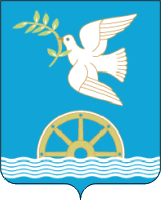 АДМИНИСТРАЦИЯ СЕЛЬСКОГО ПОСЕЛЕНИЯ УДЕЛЬНО-ДУВАНЕЙСКИЙ СЕЛЬСОВЕТМУНИЦИПАЛЬНОГО РАЙОНА БЛАГОВЕЩЕНСКИЙ РАЙОНРЕСПУБЛИКИ   БАШКОРТОСТАН